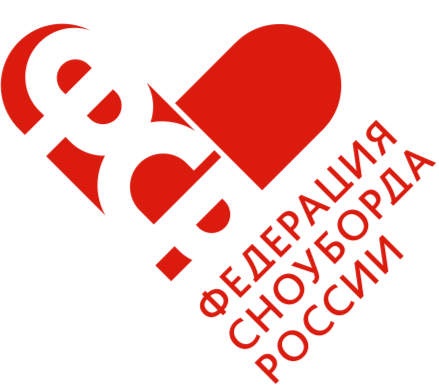 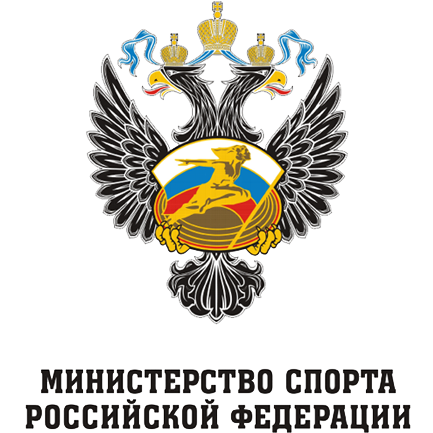 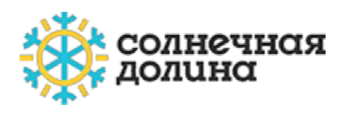 ПриглашениеIII этап (заключительный) кубка России по cноуборду, хаф-пайп (25.03.-28.03.2022г., №ЕКП 2848Челябинская область, г.Миасс, ГЛК “Солнечная долина”Министерство спорта Российской Федерации, Общество с ограниченной ответственностью Горнолыжный центр «Солнечная Долина », общероссийская общественная организации «Федерация сноуборда России», региональное отделение Федерации сноуборда России в Челябинской области, приглашают Вас принять участие в III (заключительном) этапе кубка России по сноуборду в дисциплине хаф-пайп  с 25 по 28 марта 2022г.Программа соревнований: 25.03.22-28.03.22 25 марта: День приезда26 марта:  Официальная тренировка27 марта: День соревнований III (заключительный) этап кубка России хаф-пайп28 марта: День отъездаЗАЯВКИ НА УЧАСТИЕПредварительные заявки на участие в спортивных соревнованиях, отправляются руководителем сборной команды субъекта Российской Федерации на электронный адрес: register@russnowboard.com, не позднее 24 марта 2022г.
К оригиналу заявки прилагаются следующие документы:- документ, удостоверяющий личность спортсмена (паспорт, свидетельство о рождении)- зачетная квалификационная книжка (при изменении спортивного разряда)- действующая медицинская страховка от несчастного случая - печать о состоянии здоровья с допуском врача к участию в соревнованиях по сноуборду в именной заявке- Сертификат о прохождении курса «Антидопинг» (который можно пройти на сайте РУСАДА, по итогам которого выдается электронный сертификат)При отсутствии любого из вышеуказанных документов на комиссии по допуску, спортсмен к спортивным соревнованиям не допускается.Расходы на проезд, проживание, питание, а также услуги отеля в период проведения мероприятия оплачиваются за счет командирующих организаций. Проживание: Проживание  на территории ГЛК «Солнечная Долина» 1250 руб./сут/чел. С 1 декабря 2021 года действует QR-код для допуска в комплексы питания.Питание:Кафе «Тургояк» 3-х разовое – 1450р/чел (завтрак-кафе, обед-ресторан, ужин-кафе)Ресторан «Sunny Valley» 3-х разовое – 1600р/чел (завтрак и обед-ресторан, ужин-кафе)Канатная дорога:Полный день -1000р; 4 часа – 800р; 2 часа – 600р.КОНТАКТЫ:Спортивный отдел ГЛК «Солнечная долина» (проживание, питание, и др)Егор Коссе тел. 8 902 601 80 84 kosse@npstt.ru Главный судья соревнований:
Наталья Лапшина тел. 8 951 465 19 19 zlat-nata@mail.ru Рейс-директор ФСР:
Дмитрий Воскресенский тел. 8 985 927 22 88 voskres@russnowboard.com         thefanofcookies@gmail.com